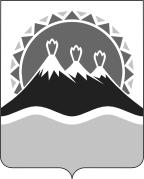 АГЕНТСТВО ЛЕСНОГО ХОЗЯЙСТВА И ОХРАНЫ ЖИВОТНОГО МИРА КАМЧАТСКОГО КРАЯПРИКАЗ  №		-прг. Петропавловск-Камчатский   				         «    » мая 2018 годаВ соответствии с законом Камчатского края от 09.04.2018 № 207        «О внесении изменений в закон Камчатского края «О краевом бюджете на 2018 год и на плановый период 2019 и 2020 годов», постановлением Губернатора Камчатского края от 12.04.2018 № 32 «О внесении изменения в приложение к постановлению Губернатора Камчатского края от 23.03.2015 № 27 «Об утверждении Положения об оплате труда работников государственных органов Камчатского края, замещающих должности, не являющиеся должностями государственной гражданской службы Камчатского края»ПРИКАЗЫВАЮ:	1. Внести в часть 4 приложения к приказу Агентства лесного хозяйства и охраны животного мира Камчатского края от 01.06.2015 № 323-пр «Об утверждении Положения об оплате труда работников, замещающих должности, не являющиеся должностями государственной гражданской службы Камчатского края» изменения, изложив ее в следующей редакции:	«4. Должностные оклады работников устанавливаются в следующих размерах:	2. Распространить действие настоящего приказа на правоотношения, возникшие с 01 января 2018 года.3. Контроль за исполнением настоящего приказа оставляю за собой.И.о. руководителя Агентства                                                           А.В. ЛебедькоО внесении изменения в приложение к приказу Агентства лесного хозяйства и охраны животного мира Камчатского края от 01.06.2015        № 323-пр «Об утверждении Положения об оплате труда работников, замещающих должности, не являющиеся должностями государственной гражданской службы Камчатского края»Наименование должностейРазмер должностного оклада, руб.Главный специалист5 678Ведущий специалист5 476 Старший специалист5 309Специалист 2 категории             4 792           »